 	Mjuk återhämtningsmassage	JP-1100	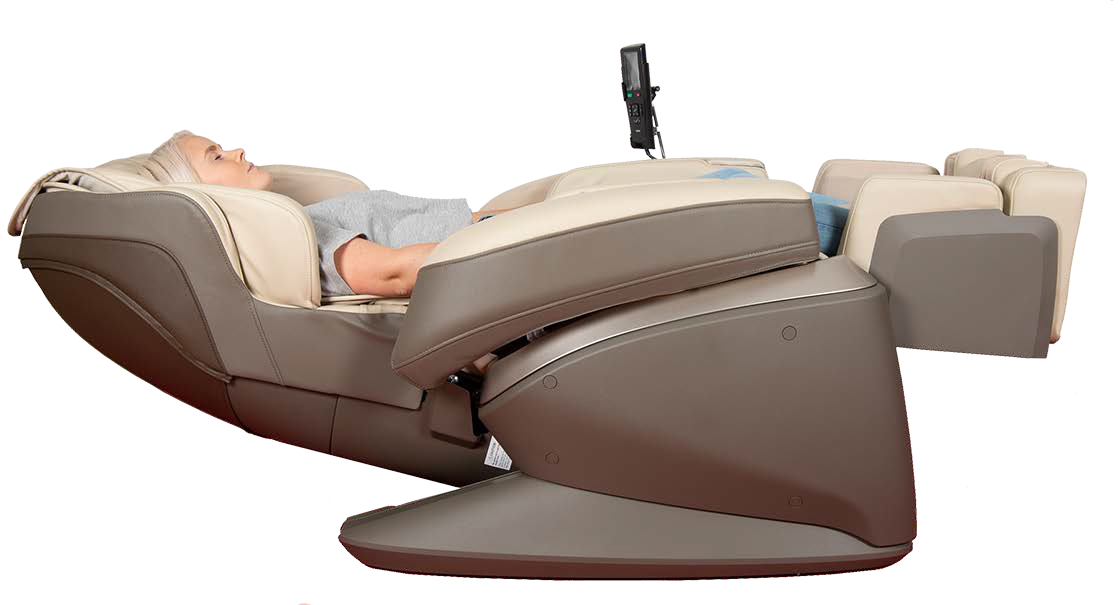 Friskonomen AB Bultgatan 40B, 442 40 Kungälv, www.friskonomen.se info@friskonomen.se